16 - Aquathlon Triathlon31 – Duathlon Run & BikeMise à jour : 02 octobre 2017Sommaire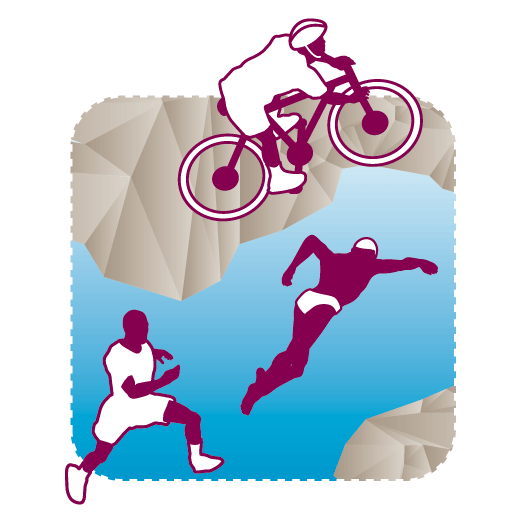 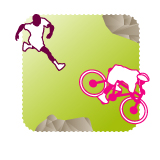 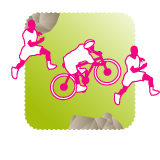 IntroductionLa règlementation du sport se réfère à la fois au Règlement Intérieur, au Règlement Fédéral UNSS et à la fiche sport.La fiche sport triathlon, run and bike a pour objectif de préciser à travers les trois axes de développement de l’UNSS, Accessibilité, Innovation et Responsabilité, les directives réglementaires et les moyens de développement du sport.La fiche sport donne le cadre obligatoire des championnats inter-académiques et de France.Elle offre par ailleurs des pistes de développement et une grande souplesse d’organisation du sport pour les AS et lors des phases départementales et académiques. Elle intégre dans la vie des AS et dans le déroulement des championnats les axes prioritaires du PNDSS.La Direction Nationale après concertation avec la CMN, peut décider, en fonction du nombre d’inscrits à la date butoir des qualifications, d’annuler un CF.En tout état de cause un CF ne pourra être organisé avec moins de QUATRE AS qualifiées.Valable l’année scolaire 2017 - 2018, la Fiche Sport pourra être mise à jour au cours de cette période.Pour un sport scolaire ambitieux démocratisé et accessible à tous les publics, sur tous les territoires, ouvert sur le monde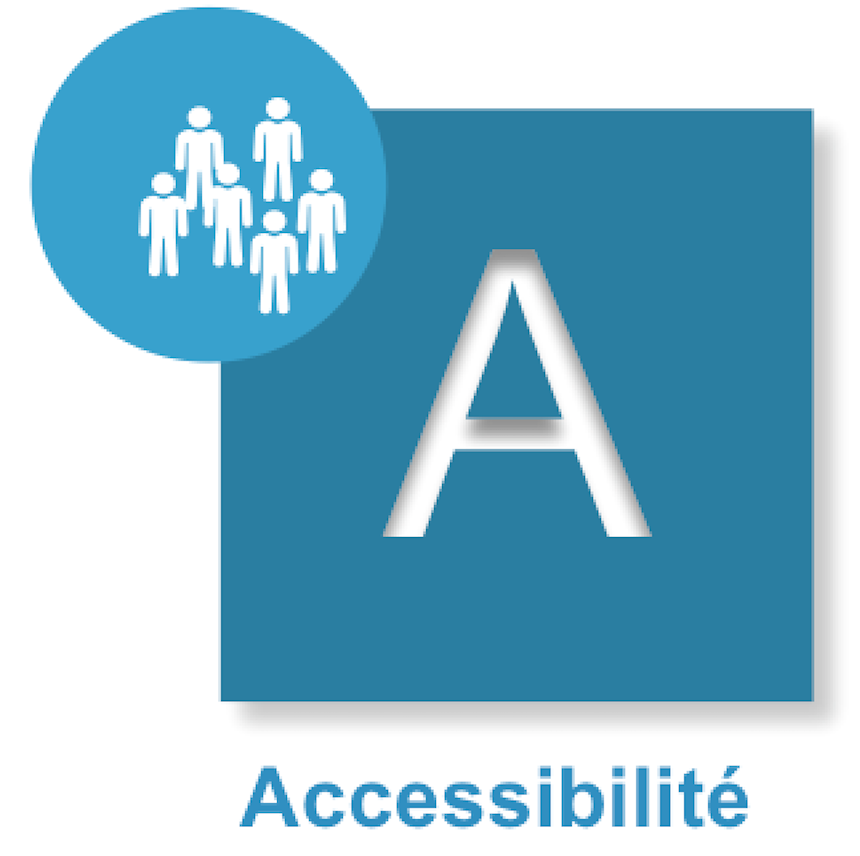 CompétitionCalendrierSe référer au Fichier « Calendrier des Championnats de France », régulièrement mis à jour sur le site.Catégories d’âge 2018Modalités de remboursement aux équipes La Direction nationale effectue des remboursements des déplacements aux championnats de France en fonction des kms parcourus et du nombre de personnes transportées. Certificat MédicalLe Certificat Médical n’est plus nécessaire sauf pour les sports suivants :Rugby,Boxe Assaut,Savate boxe française,Tir sportif,Parapente.Conditions de participation pour les équipes d’établissement et excellenceLes deux championnats par Équipe d’Établissement d’AQUATHLON-TRIATHLON et de DUATHLON-RUN & BIKE sont ouverts à toutes les équipes d’Association Sportive sauf :les Associations Sportives qui ont atteint les 2 années précédentes (année n-1 et année n-2) les 5 premières places d’un ou plusieurs championnats de France par Équipe d’Établissement (Annexe 1),Ces AS évolueront en championnat excellence d’AQUATHLON-TRIATHLON et de DUATHLON-RUN & BIKE l’année n.Exemple : une AS qui a terminé 4ème au championnat de France par équipe d’établissement d’aquathlon-triathlon l’année n-1 et 2ème au championnat de France par équipe d’établissement de run & bike l’année n-2 évoluera l’année n en championnat excellence d’AQUATHLON-TRIATHLON et en championnat excellence de DUATHLON-RUN & BIKE.Si ces Associations Sportives n’atteignent pas les 5 premières places d’un championnat de France Excellence l’année n, elles pourront à nouveau s’inscrire en championnat par équipe d’établissement l’année n+1.Exemple : une AS qui a terminé 6ème au championnat de France excellence d’aquathlon-triathlon et 6ème au championnat de France excellence de duathlon-run & bike évoluera l’année n+1 en championnat par équipe d’établissement en AQUATHLON-TRIATHLON et en DUATHLON-RUN & BIKE.les Associations Sportives qui sont classées dans les 5 premières d’au moins un championnat de France Excellence de l’année précédente, dans la même catégorie d’âge et de sexe (Annexe 2),Cette disposition ne concerne pas les équipes émanant de Section Sportive Scolaire qui doivent concourir en Excellence et peuvent concourir également en équipe d’établissement sous deux conditions :avoir renseigné à la date du 23 décembre 2017 tous leurs élèves inscrits en section sportive scolaireavoir une équipe de l’association sportive inscrite qui a effectivement participé en excellence dans la même catégorie d’âge et de sexePour les équipes Établissement d’Association Sportive nommées dans ce tableau (Annexe 2), et dans ce cas seulement, AUCUNE équipe d’Établissement ne peut participer au Championnat de France par Équipe d’Établissement y compris aux phases inter-académiques.les Associations Sportives n’ayant pas assisté au Protocole des championnats de France en 2017 (Annexe 3).les Associations Sportives ayant fait forfait dans les huit jours précédant les championnats de France en 2017 (Annexe 4).les équipes « hors SSS » ayant opté pour une inscription en CF Excellence.un élève qui a participé à une rencontre excellence lors de l’année scolaire en cours et dans le même sport ne peut plus concourir en équipe d’établissement (cf annexe 5)Les équipes comportant UN élève inscrit sur la liste des Sections Sportives Scolaires, des listes Espoirs ou Jeunes (liste fédérale fournie à l’UNSS par la F.F.TRI. le 15 septembre 2017).La date d’envoi de cette liste fait foi pour toute l’année scolaire.Les équipes comportant UN élève classé dans les 16 premiers garçons ou UNE élève classée dans les 8 premières filles aux championnats de France FFTRI l’année précédente, en triathlon, en duathlon et en aquathlon.des équipes comportant au moins UN élève «conventionné» appartenant à des Centres de formation.Tout élève ayant été inscrit en SSS dans les deux années précédentes (2015 – 2016 et 2016 – 2017), ne sera pas autorisé à concourir en équipe d’établissement, à l’exception d’un changement d’établissement.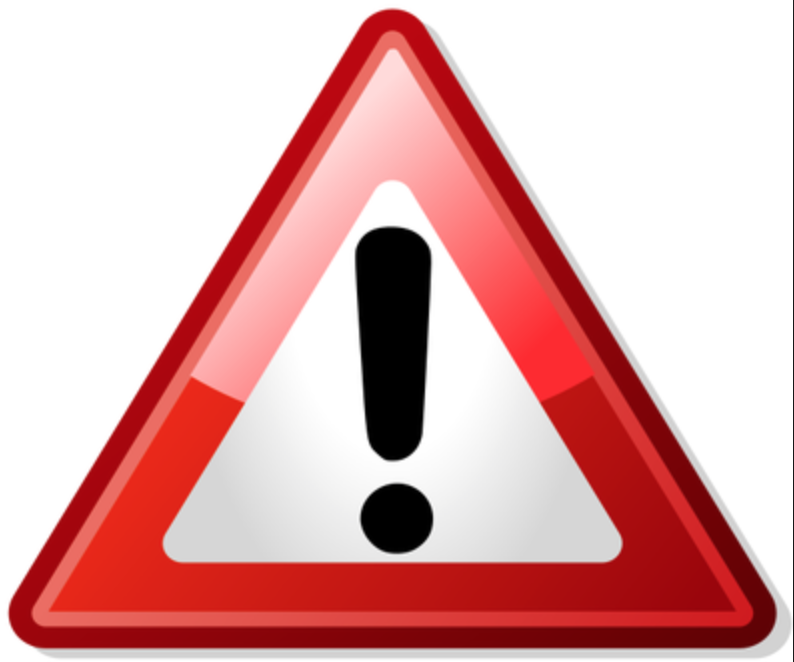 Ce listing sera à disposition des services UNSS le 23 décembre 2017.Championnats de France UNSS Équipes d’Établissement Duathlon-Run & Bike et Aquathlon-TriathlonTitres spécifiques des LP lors des Championnats de France UNSS Équipes Établissement Duathlon-Run & Bike et Aquathlon-TriathlonPour être en conformité avec l’article 18 de l’arrêté du 21 décembre 2011 relatif aux modalités du contrôle en cours de formation et de l’examen ponctuel terminal prévus pour l’éducation physique et sportive des baccalauréats généraux et professionnels, l’UNSS remettra des titres aux équipes de LP lors du championnat de France.Modalitéspas de qualification spécifique,un classement général commun est établi,parmi les LP classés, déterminer les 3 premiers pour décerner les titres de Champion de France des LP, 2ème, 3ème,reclasser les Lycées en conséquence.ExempleClassement général,1er 	LP 12ème	Lycée A3ème 	Lycée B4ème 	Lycée C5ème 	LP 2sont prononcés lors du protocoleCF Lycée	1er 	Lycée A2ème	Lycée B3ème 	Lycée C……… éventuellementCF LP		1er 	LP 12ème 	LP 2……… éventuellementProtocoleToutes les précisions concernant l’organisation des protocoles sont inscrites dans les Cahiers des Charges à destination des organisateurs.Seule la filière équipe établissement est concernée, sauf sports où il n’y a qu’un niveau de compétition. Championnats de France UNSS Sport Partagé Duathlon-Run & BikeConditions de ParticipationTous les élèves en situation de handicap sont autorisés à participer, en équipe « sport partagé » (présentation de l’attestation MDPH obligatoire lors de l’accueil du CF).Des dispositions réglementaires seront proposées par la CMN afin d’organiser une compétition spécifique lors de ces championnats de France collèges et lycées.Championnats de France UNSS Excellence Duathlon-Run & Bike et Aquathlon-Triathlon Conditions ParticulièresLes épreuves et la formule de compétition sont strictement les mêmes que dans le championnat de France UNSS équipe d’établissement.L’équipe « Excellence » sera qualifiée à l’issue du championnat d’académie à la condition qu’elle soit classée 1ère, tous établissements confondus.Les équipes « Excellence » sont titrées au championnat de France quel que soit leur classement au scratch.Modalités pour les Associations Sportives ExcellenceSaisie en ligne des Élèves de Sections Sportives ScolairesChaque Service Régional fournira à la Direction Nationale la liste de ses Sections Sportives Scolaires avec leurs effectifs.L’identification des élèves inscrits dans ces Sections sera à la charge des responsables des Sections lors de la prise de licence.Ils devront inscrire TOUS les élèves de la liste officielle déposée au Rectorat.Date butoir :23 décembre 2017À cette date, un listing de tous les élèves inscrits dans les Sections Sportives Scolaires sera réalisé, vérifié par la Direction Nationale et transmis à tous les services.Faute de saisie des élèves ou en cas de saisie partielle de la liste rectorale à la date indiquée, TOUS les élèves de l’Association Sportive seront considérés comme appartenant à la Section Sportive Scolaire et donc interdits de participation aux Championnats de Canoë Kayak par Équipe d’Établissement dans la catégorie concernée.Remontée des résultats des Championnats qualificatifsLa date limite de transmission des résultats Inter-académiques par les coordonnateurs d’IA ou des résultats académiques par les SR est inscrite dans le calendrier des CF, régulièrement mis à jour.Après les dates limites de transmission des qualifications Inter-académiques, aucun résultat qualificatif aux Championnats par Équipe d’Établissement ne sera pris en compte.Adresse de saisie :	http://udb.unss.org/qualifscfCode d’accès : 		propre à chaque SRUne demande de repêchage indiquée ne sera prise en compte que par l’envoi à la DN de la demande officielle (Annexe 1 du Règlement Fédéral).Pour un sport scolaire innovant, s’appuyant sur les besoins et les attentes des licenciés, qui promeut sa différence par l’ouverture et la créativité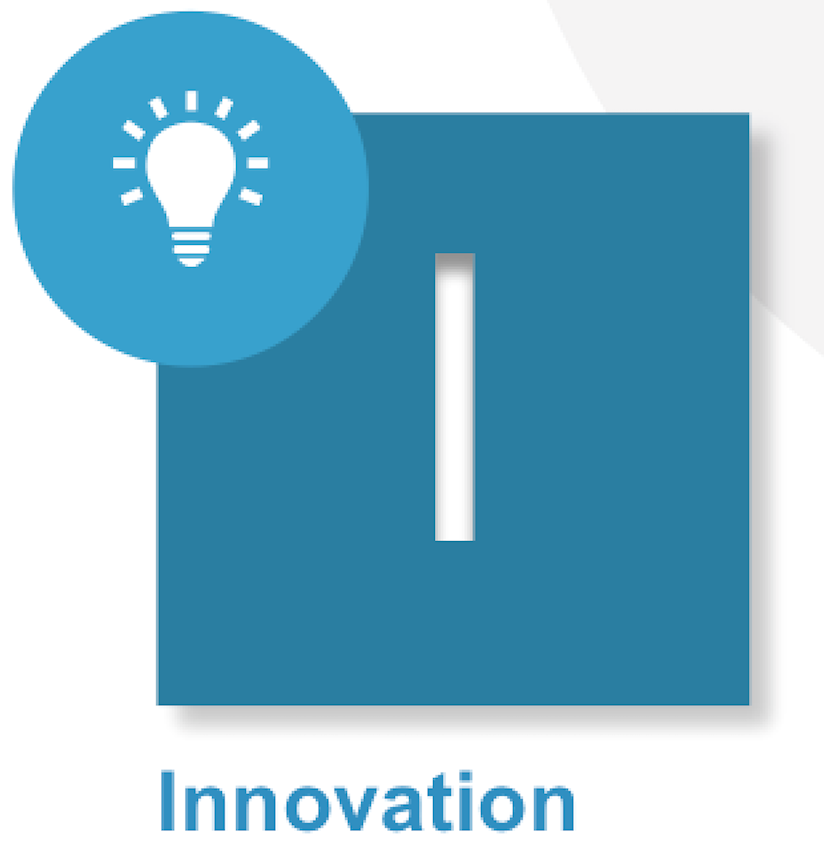 Nouvelles pratiquesOutre les compétitions traditionnelles, les formes nouvelles de pratique permettent de nombreuses rencontres, avec des règlements adaptés.Les expériences locales permettent d’étudier des pratiques innovantes, tenant compte des spécificités locales et des contraintes d’organisation, d’identifier les pratiques intéressantes et de les proposer ensuite au niveau national.FillesParité obligatoire pour les équipes collèges, lycées et sport partagé autonomes.Mixité pour les équipes sport partagé tandems.SantéPrévention des conduites à risque dans la pratique de l’activité.Quartiers prioritairesImplication dans les organisations des championnats de France,Création d’AS spécifiques grâce à la formation des enseignants.Développement DurableLa pratique du duathlon-run and bike et de l’aquathlon-triathlon entraîne une connaissance parfaite de l’environnement dans lequel les élèves évoluent.Sport partagéLe championnat de France de duathlon-run and bike accueillera officiellement chaque année des équipes sport partagé (cf. règlement).FormationEn complément du programme « Vers une génération responsable » destiné aux Jeunes Arbitres, Jeunes Organisateurs et Jeunes Dirigeants, l’UNSS développe un pôle formation à destination des enseignants d’EPS, animateurs de l’association sportive.Suite au stage national qui a été mis en place en octobre 2014 à Reims, nous invitons les services régionaux  lors des commissions mixtes régionales à programmer un stage académique et/ou départemental en lien avec les référents académiques formés et les ligues/comités (référents en annexe 6)Le jeune coachCf. le livret « je suis jeune arbitre, je suis jeune coach » InternationalDes invitations aux pays limitrophes seront envoyées pour une participation lors des championnats de France.Éthique – Protocole fin de rencontrePour être en conformité  avec le Règlement Fédéral UNSS, l’épreuve se conclura par le regroupement des équipes avant la sortie du parc à vélo pour se serrer la  main.Un diplôme fair play pourra êre remis au moment du protocoleSécurité										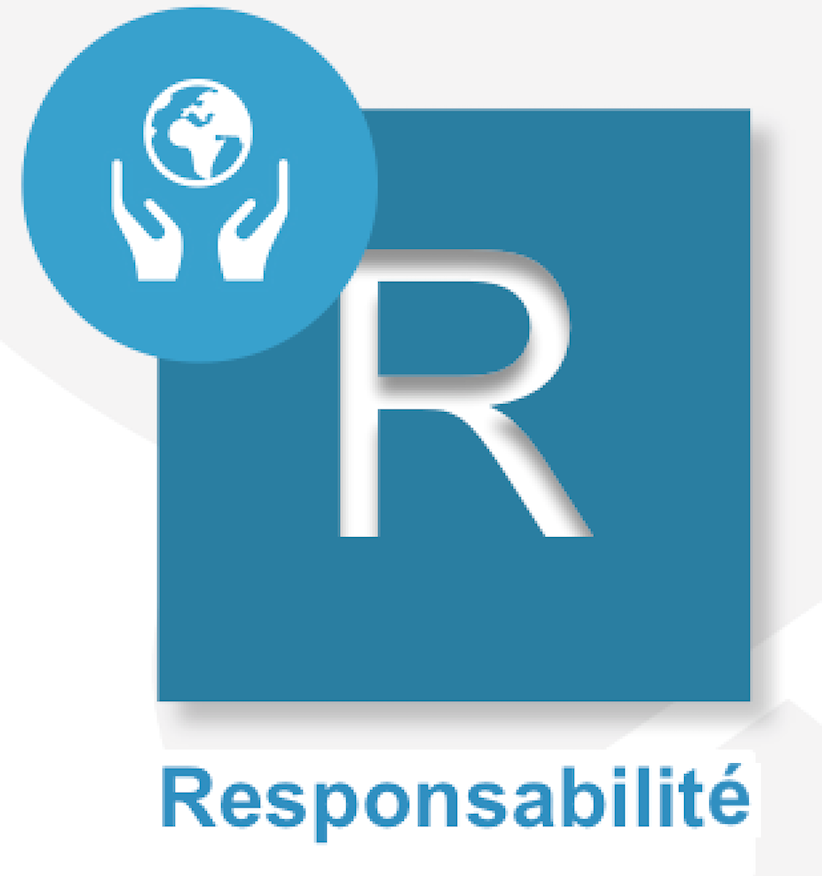 Pour un sport scolaire éthique, solidaire démocratique et responsable, pour favoriser l’engagement, le vivre ensemble et les projets collectifsLa circulaire n° 2010-125 du 18 août 2010 relative au sport scolaire incite à valoriser le Jeune Officiel par la remise d’un diplôme quelle que soit sa mission. Cette fonction contribue non seulement au développement de sa personne par les différentes responsabilités qu’il occupe, mais lui permet aussi d’acquérir des connaissances et des compétences valorisées au sein de l’UNSS. La mobilisation de l’école pour les valeurs de la République du 22 janvier 2015 rappelle l’importance du parcours citoyen dans la vie associative plus particulièrement la mesure 3 : « La vice-présidence des associations sportives par les élèves sera systématisée, et les prises de responsabilité au sein des associations sportives valorisées. Les formations de jeunes coaches et de jeunes arbitres seront développées ».L’UNSS au travers de ces différentes compétitions et formation à la capacité de proposer aux jeunes licenciés de s’impliquer dans différents rôles :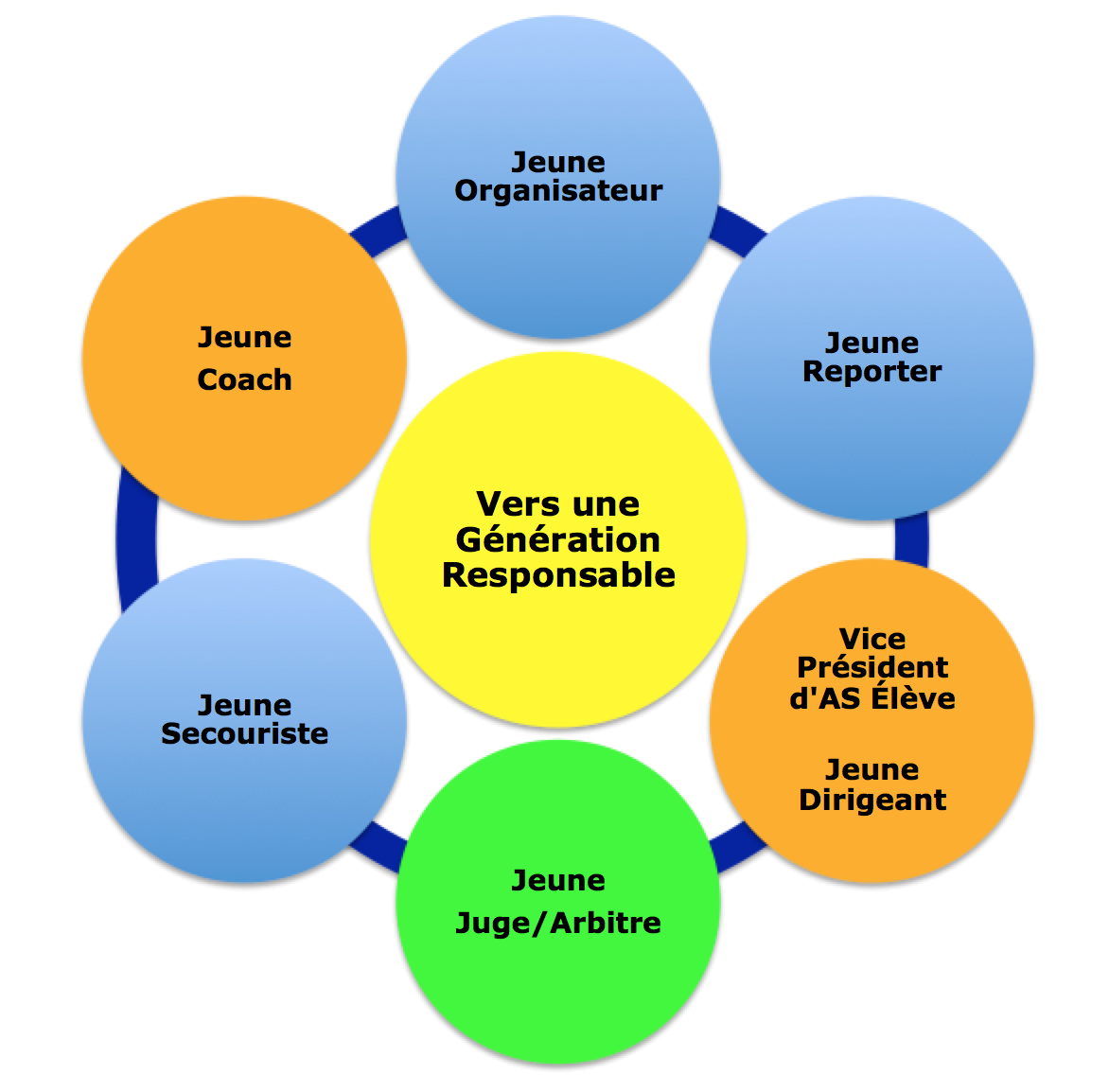 Le Jeune arbitre/jugeL’élève du collège ou du lycée a la possibilité de suivre une formation afin de pouvoir officier au sein des rencontres sportives, de s’engager dans la vie associative et ce, dans le cadre de l’Union Nationale du Sport Scolaire. Chaque activité possède un livret Jeune Arbitre spécifique à l’activité et disponible sur le site national de l’UNSS. Il permet de proposer à l’élève et à l’enseignant les contenus à acquérir à chaque niveau de certification.La formation des Jeunes arbitres doit être liée à la pratique.Les meilleurs Jeunes Arbitres hors académie ont la possibilité d’officier à un championnat de France si :le nombre de Jeunes arbitres est insuffisant (pool local et équipe) pour le déroulement du CF,leur nombre est défini par les membres de la CMN,les Jeunes arbitres doivent être inscrits par les services régionaux auprès de la Direction Nationale à la date butoir des remontées des qualifiés académiques du sport concerné,les organisateurs des championnats de France doivent faire remonter auprès du DNA en charge de l’activité la fiche récapitulative des meilleurs JO hors académie (fiche n°51 JO).Dispositif du haut niveau du sport scolaireLa circulaire n°2012-093 du 08 juin 2012 précise que « les jeunes officiels certifiés au niveau national ou international… peuvent valider un enseignement facultatif ponctuel à l'identique des sportifs de haut niveau. Les listes des candidats concernés sont proposées par les fédérations sportives scolaires ».L’arrêté du 07 juillet 2015 précise que ce dispositif est également accessible pour les élèves inscrits au baccalauréat professionnelCette formation est assurée au sein de chaque AS. Un livret spécifique par activité est dédié à cette formation. Il est téléchargeable sur le site www.unss.orgPasserelles possibles des jeunes arbitres entre l’UNSS et la FFTRILa convention entre l’UNSS et la FFTRI permet aux jeunes arbitres de se rapprocher des ligues de leurs régions afin de poursuivre leur formation.Les listes des certifications académiques et nationales doivent être envoyées aux Ligues via le service régional UNSS.Les jeunes arbitres seront contactés par les ligues sous couvert des CRA (Commission Régionale d’Arbitrage).Ils seront invités sous la responsabilité de la FFTRI à participer à la formation des arbitres débutants.Après avoir jugé leur qualité, il leur sera proposé une liste de clubs de proximité pour lesquels ils pourront officier.Après deux ans d’activité, en fonction de leur aptitude, et après qu’ils aient suivi la formation d’arbitre principal, ils pourront accéder au titre de jeunes arbitres de la FFTRI.Les autres rôles de Jeunes Officiels (cf. dossier intitulé Jeunes officiels vers une génération responsable 2017 - 2018)L’élève du collège ou du lycée a la possibilité de suivre une formation afin de pouvoir s’impliquer dans différents rôles (jeune organisateur, jeune dirigeant etc …) au sein de son Association Sportive (AS) et dans le cadre de l’UNSS (Union Nationale du Sport Scolaire). Toute vie associative nécessite une organisation. Chaque licencié doit pouvoir trouver sa place comme bénévole de l’AS en fonction de ses motivations et de ses compétences.Ils peuvent être certifiés du niveau départemental au niveau académique. Les jeunes dirigeants, les vices présidents élève, les jeunes organisateurs, les jeunes reporters et les jeunes secouristes peuvent obtenir une certification en référence à l’activité « multi activités ».En revanche le jeune coach peut obtenir une certification en référence à l’activité pour laquelle il intervient.5.Les Jeunes coachs« En référence au bulletin officiel de l’Education Nationale du 19 septembre 2013 «  L’UNSS devra développer la formation de jeunes coachs – animateurs, diverses remontées des enseignants d’EPS prouvant que les élèves prennent souvent en charge des tâches liées à l’échauffement, l’entraînement, la tactique, la stratégie, l’encadrement ».Les orientations du MEN du 22 janvier 2015 à l’occasion de  la Grande mobilisation de l’Ecole pour les valeurs de la République (mesure 3) rappellent à la valorisation de l’engagement associatif des élèves par « les formations des jeunes coaches et des jeunes arbitres seront développées ».Pour les sports collectifs le jeune coach est obligatoire et non compétiteur. Il officie seul ou en binôme et doit être repéré (tee shirt Maif orange). Il se rajoute donc à la composition de l’équipe.Pour les sports individuels, le jeune coach est obligatoire et compétiteur intégré à l’équipe et doit être repéré (tee shirt Maif orange).Pour le sport partagé, le jeune coach est obligatoire et non compétiteur. Il se rajoute donc à la composition de l’équipe (tee short Maif orange) et doit être repéréNB :Le Jeune coach ne peut être Jeune Juge /Jeune Arbitre ou Jeune Reporter.Une équipe sans jeune coach sera déclassée.Pour plus de précision par activité se référer au livret Jeune Juge / Jeune Arbitre de l’activité et au dossier « Jeune Officiel, Vers une Génération Responsable »Un jeune coach est un élève licencié UNSS qui connaît l’activité et adopte une attitude respectueuse, loyale, constructive et citoyenne (définition reprise du cadre général jeune coach). Il n’y a pas de certification mais une validation de l’engagement sur OPUSS.Le jeune coach accompagne l’équipe et se positionne comme adjoint du professeur d’EPS, animateur d’AS dans la gestion du groupe. Le niveau d’intervention du jeune coach varie en fonction de son âge, de sa maturité et de son investissement. Inscription des meilleurs Jeunes Arbitres hors académiquesChaque Directeur Régional saisira les meilleurs Jeunes Arbitres  de son académie pour les Championnats par Équipe d’Établissement, si nécessaire et en accord avec la CMN.Adresse de saisie :	http://udb.unss.org/qualifscfCode d’accès : 		propre à chaque SRClôture des saisies :	10 jours avant le début des championnats, date inscrite dans le calendrierUn par catégorie et par catégorie d’âge pour chaque académie.Seules les propositions supplémentaires doivent recevoir l’aval de la Direction Nationale.Pour les Championnats Excellence, selon les dates d’organisation un appel particulier sera effectué par la Direction Nationale UNSS.Dans le cas des championnats de France de duathlon/run and bike et aquathlon/triathlon, il n’y a pas lieu de faire appel aux meilleurs jeunes arbitres hors académie, le nombre de Jeunes Arbitres présents et représentants les AS qualifiées au championnat de France est suffisant.Les membres de la Commission Mixte NationaleDirecteur adjoint de l’UNSS en charge de l’activité : Nathalie GRANDFFTRICédric GOSSE				Vice PrésidentDavid MANGEL				Conseiller Technique National Graylen LONGUET			Membre de la  Commission Nationale d’ArbitrageUNSSLuvovic SERRET			Formation jeunes arbitresHugues SCHILDKNECHT		Responsable Jeunes arbitresAurélie MENGARDI			Formation jeunes arbitres/ Responsable communicationAnne PAGNIER				Référente sport partagéDélégués techniques UNSSLaurent MEUTELET			Délégué Technique NationalStéphane ARIAS			Délégué Technique NationalAnnexe 1AQUATHLON/TRIATHLON ET DUATHLON/RUN & BIKEDans ce cas AUCUNE équipe d’Établissement ne peut participer au Championnat de France par Équipe d’Établissement à partir du niveau Académique.Annexe 2AQUATHLON/TRIATHLON ET DUATHLON/RUN & BIKELes équipes relevant de Sections Sportives Scolaires ne sont pas concernées par cette disposition.Annexe 3AQUATHLON/TRIATHLON ET DUATHLON/RUN & BIKEAnnexe 4AQUATHLON/TRIATHLON ET DUATHLON/RUN & BIKEAnnexe 5Liste  des 140 élèves qui font évoluer leur équipe en championnat EXCELLENCE (en attente de la parution de la liste des SHN)AQUATHLON/TRIATHLON ET DUATHLON/RUN & BIKEAnnexe 6REFERENTS ACADEMIQUESIntroductionIntroductionPage 3I.Pour un sport scolaire ambitieux démocratisé et accessiblePage 4II.Pour un sport scolaire innovantPage 12III.Pour un sport scolaire éthique, solidaire démocratique et responsablePage 15Membres CMNMembres CMNPage 19AnnexesAnnexesPage 20Benjaminsnés en 2005 2006 et 2007Minimesnés en 2003 et 2004Cadetsnés en 2001 et 2002Juniorsnés en 1999 et 2000Seniorsnés en 1998 et avantCOLLÈGEsLYCÉEsLicenciÉs autorisÉsBenjaminsMinimesCadetsMinimesCadetsJuniorsSeniorsComposition des Équipes4 compétiteurs2 filles et 2 garçons1 Cadet(te) maximum4 compétiteurs2 filles et 2 garçons1 Senior(e) maximumJeune ARBITRE2 championnats :- championnat aquathlon-triathlon collèges et lycées (établissement et excellence): un seul jeune arbitre académique nommé par le Service Régional UNSS. - championnat duathlon-run and bike collèges et lycées (établissement, excellence et sport partagé) : un seul jeune arbitre académique nommé par le Service Régional UNSS.Il peut être d’une autre association sportive de l’académie.Il ne peut pas être compétiteur.En cas d’absence, l’association sportive ou les associations sportives de l’académie concernée ne pourront participer aux championnats de France.2 championnats :- championnat aquathlon-triathlon collèges et lycées (établissement et excellence): un seul jeune arbitre académique nommé par le Service Régional UNSS. - championnat duathlon-run and bike collèges et lycées (établissement, excellence et sport partagé) : un seul jeune arbitre académique nommé par le Service Régional UNSS.Il peut être d’une autre association sportive de l’académie.Il ne peut pas être compétiteur.En cas d’absence, l’association sportive ou les associations sportives de l’académie concernée ne pourront participer aux championnats de France.JEUNE COACH1 Jeune coach obligatoire par équipe qualifiée intégré à l’équipe1 Jeune coach obligatoire par équipe qualifiée intégré à l’équiperÈglementCf. règlement fédéral UNSS et règlement des activités.Cf. règlement fédéral UNSS et règlement des activités.Formule de compÉtitionduathlon-run & bikeEPREUVE 1 : PROLOGUE en DUATHLON (enchaînement de 3 épreuves : course à pied, VTT, course à pied.)L’épreuve se déroule en relais, départ en masse des 1ers relayeurs.Chaque concurrent effectue le duathlon dans sa totalité avant de passer le relais à son coéquipier.EPREUVE 2 : POURSUITE en RUN & BIKE   L’épreuve se déroule en relais, départs en chasse en fonction des places obtenues lors du prologue (cf règlement).Les 2 binômes se relayent sur un parcours en boucles. Un VTT pour 2. Les coéquipiers peuvent s’échanger le VTT de mains à mains librement ou en « gagne-terrain » dans des zones imposées.EPREUVE 1 : PROLOGUE en DUATHLON (enchaînement de 3 épreuves : course à pied, VTT, course à pied.)L’épreuve se déroule en relais, départ en masse des 1ers relayeurs.Chaque concurrent effectue le duathlon dans sa totalité avant de passer le relais à son coéquipier.EPREUVE 2 : POURSUITE en RUN & BIKE   L’épreuve se déroule en relais, départs en chasse en fonction des places obtenues lors du prologue (cf règlement).Les 2 binômes se relayent sur un parcours en boucles. Un VTT pour 2. Les coéquipiers peuvent s’échanger le VTT de mains à mains librement ou en « gagne-terrain » dans des zones imposées.Formule de compÉtitionAQUATHLON-triathlonEPREUVE 1 : PROLOGUE en AQUATHLON (enchaînement de 2 épreuves : natation & course à pied.)L’épreuve se déroule en relais, départ en masse des 1ers relayeurs.Chaque concurrent effectue l’aquathlon dans sa totalité avant de passer le relais à son coéquipier.EPREUVE 2 : POURSUITE en TRIATHLON (enchaînement de 3 épreuves : natation, VTT, course à pied.)L’épreuve se déroule en relais, départs en chasse en fonction des places obtenues lors du prologue (cf règlement).Chaque concurrent effectue le triathlon dans sa totalité avant de passer le relais à son coéquipier.EPREUVE 1 : PROLOGUE en AQUATHLON (enchaînement de 2 épreuves : natation & course à pied.)L’épreuve se déroule en relais, départ en masse des 1ers relayeurs.Chaque concurrent effectue l’aquathlon dans sa totalité avant de passer le relais à son coéquipier.EPREUVE 2 : POURSUITE en TRIATHLON (enchaînement de 3 épreuves : natation, VTT, course à pied.)L’épreuve se déroule en relais, départs en chasse en fonction des places obtenues lors du prologue (cf règlement).Chaque concurrent effectue le triathlon dans sa totalité avant de passer le relais à son coéquipier.ModalitÉS de qualificationLe champion d’académie.Les équipes excellences doivent être 1ères au scratch pour prétendre être qualifiées.Le champion d’académie.Les équipes excellences doivent être 1ères au scratch pour prétendre être qualifiées.DISTANCESAQUATHLON : 200m natation / 1km course à pied (collèges & lycées)TRIATHLON : 200m natation / 5km VTT / 1.5km course à pied (collèges & lycées)DUATHLON : 500m course à pied / 2km VTT / 500m course à pied (collèges & lycées)RUN & BIKE : 45’ environ en collège, 52’ environ en lycée, 7 tours.AQUATHLON : 200m natation / 1km course à pied (collèges & lycées)TRIATHLON : 200m natation / 5km VTT / 1.5km course à pied (collèges & lycées)DUATHLON : 500m course à pied / 2km VTT / 500m course à pied (collèges & lycées)RUN & BIKE : 45’ environ en collège, 52’ environ en lycée, 7 tours.Nombre d’Équipes40 maximum (y compris excellence et sport partagé en duathlon-run & bike). 35 équipes maximum en aquathlon-triathlon y compris excellence.35 maximum (y compris excellence et sport partagé en duathlon-run & bike).35 équipes maximum en aquathlon-triathlon y compris excellence.Titres dÉcernÉsChampion de France UNSS par Équipe d’Établissement collèges de duathlon-run & bike.Champion de France UNSS par Équipe d’Établissement collèges d’aquathlon-triathlon.Champion de France UNSS par Équipe d’Établissement lycées de duathlon-run & bike.Champion de France UNSS par Équipe d’Établissement lycées d’aquathlon-triathlon.COLLÈGESLYCÉESLYCÉESLicenciÉs autorisÉsBenjamin, minime, cadet, junior 1.Pour les élèves valides : 1 cadet maximum.Pour les élèves en situation de handicap : possibilité d’avoir 1 junior première année au maximum dans  une équipe autonome et 2 juniors première année dans une équipe tandem.Minime, cadet, junior, senior.Pour les élèves valides : 1 junior maximum.Pour les élèves en situation de handicap :catégorie unique : minime, cadet, junior, senior sans limite.Composition des ÉquipesLe binôme de course doit être composé obligatoirement d’un élève en situation de handicap et d’un élève guide.AUTONOMES : 4 élèves : 2 élèves en situation de handicap et 2 élèves valides.Au moins une fille et au moins un garçon dans l’équipe.Cette catégorie regroupe les VTT, les handbikes et les engins à propulsion podale. TANDEMS (DEPENDANTS) : 8 élèves = 4 élèves en situation de handicap et 4 élèves valides.Au moins 1 fille et au moins 1 garçon dans l’équipe.Le binôme de course doit être composé obligatoirement d’un élève en situation de handicap et d’un élève guide.AUTONOMES : 4 élèves : 2 élèves en situation de handicap et 2 élèves valides.Au moins une fille et au moins un garçon dans l’équipe.Cette catégorie regroupe les VTT, les handbikes et les engins à propulsion podale. TANDEMS (DEPENDANTS) : 8 élèves = 4 élèves en situation de handicap et 4 élèves valides.Au moins 1 fille et au moins 1 garçon dans l’équipe.JEUNE ARBITREChampionnat duathlon-run & bike collèges et lycées (établissement, excellence et sport partagé) : un seul jeune arbitre académique nommé par le Service Régional UNSS.Il peut être d’une autre association sportive de l’académie.Il ne peut pas être compétiteur.En cas d’absence, l’association sportive ou les associations sportives de l’académie concernée ne pourront participer aux championnats de France.Championnat duathlon-run & bike collèges et lycées (établissement, excellence et sport partagé) : un seul jeune arbitre académique nommé par le Service Régional UNSS.Il peut être d’une autre association sportive de l’académie.Il ne peut pas être compétiteur.En cas d’absence, l’association sportive ou les associations sportives de l’académie concernée ne pourront participer aux championnats de France.JEUNE COACH1 Jeune coach obligatoire par équipe qualifiée non compétiteur1 Jeune coach obligatoire par équipe qualifiée non compétiteurRÈGLEMENTCf. règlement fédéral UNSS et règlement des activités.Cf. règlement fédéral UNSS et règlement des activités.FORMULE DE COMPÉTITIONEPREUVE 1 : PROLOGUE en DUATHLON, en relais, départ en masse des 1ers relayeurs.L’épreuve se déroule suivant le principe d’enchaînement des 3 épreuves : course à pied, VTT, course à pied.Cf règlement spécifique en fonction des différentes catégories. EPREUVE 2 : POURSUITE en RUN & BIKE, L’épreuve se déroule en relais, départs en chasse en fonction des places obtenues lors du prologue.Cf règlement spécifique en fonction des différentes catégories.EPREUVE 1 : PROLOGUE en DUATHLON, en relais, départ en masse des 1ers relayeurs.L’épreuve se déroule suivant le principe d’enchaînement des 3 épreuves : course à pied, VTT, course à pied.Cf règlement spécifique en fonction des différentes catégories. EPREUVE 2 : POURSUITE en RUN & BIKE, L’épreuve se déroule en relais, départs en chasse en fonction des places obtenues lors du prologue.Cf règlement spécifique en fonction des différentes catégories.MODALITÉS DE QUALIFICATIONLe champion d’académie ou le champion départemental.Le champion d’académie ou le champion départemental.NOMBRE D’ÉQUIPES40 maximum (y compris excellence, établissement, sport partagé en duathlon-run & bike) en collège.35 maximum (y compris excellence, établissement, sport partagé en duathlon-run & bike) en lycée.40 maximum (y compris excellence, établissement, sport partagé en duathlon-run & bike) en collège.35 maximum (y compris excellence, établissement, sport partagé en duathlon-run & bike) en lycée.TITRES DÉCERNÉSChampion de France UNSS sport partagé collèges autonome en duathlon-run & bike.Champion de France UNSS sport partagé collèges tandem en duathlon-run & bike.Champion de France UNSS sport partagé lycées autonome en duathlon-run & bike. Champion de France UNSS sport partagé lycées tandem en duathlon-run & bike.COLLÈGEsLYCÉEsLicenciÉs autorisÉsBenjaminsMinimesCadetsMinimesCadetsJuniorsSeniorsComposition des Équipes4 compétiteurs2 filles et 2 garçons1 Cadet(te) maximum4 compétiteurs2 filles et 2 garçons1 Senior(e) maximumJeune ARBITRE2 championnats :- championnat aquathlon-triathlon collèges et lycées (établissement et excellence): un seul jeune arbitre académique nommé par le Service Régional UNSS. - championnat duathlon-run and bike collèges et lycées (établissement, excellence et sport partagé) : un seul jeune arbitre académique nommé par le Service Régional UNSS.Il peut être d’une autre association sportive de l’académie.Il ne peut pas être compétiteur.En cas d’absence, l’association sportive ou les associations sportives de l’académie concernée ne pourront participer aux championnats de France.2 championnats :- championnat aquathlon-triathlon collèges et lycées (établissement et excellence): un seul jeune arbitre académique nommé par le Service Régional UNSS. - championnat duathlon-run and bike collèges et lycées (établissement, excellence et sport partagé) : un seul jeune arbitre académique nommé par le Service Régional UNSS.Il peut être d’une autre association sportive de l’académie.Il ne peut pas être compétiteur.En cas d’absence, l’association sportive ou les associations sportives de l’académie concernée ne pourront participer aux championnats de France.JEUNE COACH1 Jeune coach obligatoire par équipe qualifiée intégré à l’équipe1 Jeune coach obligatoire par équipe qualifiée intégré à l’équiperÈglementCf. règlement fédéral UNSS et règlement des activités.Cf. règlement fédéral UNSS et règlement des activités.Formule de compÉtitionduathlon-run & bikeEPREUVE 1 : PROLOGUE en DUATHLON (enchaînement de 3 épreuves : course à pied, VTT, course à pied.)L’épreuve se déroule en relais, départ en masse des 1ers relayeurs.Chaque concurrent effectue le duathlon dans sa totalité avant de passer le relais à son coéquipier.EPREUVE 2 : POURSUITE en RUN & BIKE   L’épreuve se déroule en relais, départs en chasse en fonction des places obtenues lors du prologue (cf règlement).Les 2 binômes se relayent sur un parcours en boucles. Un VTT pour 2. Les coéquipiers peuvent s’échanger le VTT de mains à mains librement ou en « gagne-terrain » dans des zones imposées.EPREUVE 1 : PROLOGUE en DUATHLON (enchaînement de 3 épreuves : course à pied, VTT, course à pied.)L’épreuve se déroule en relais, départ en masse des 1ers relayeurs.Chaque concurrent effectue le duathlon dans sa totalité avant de passer le relais à son coéquipier.EPREUVE 2 : POURSUITE en RUN & BIKE   L’épreuve se déroule en relais, départs en chasse en fonction des places obtenues lors du prologue (cf règlement).Les 2 binômes se relayent sur un parcours en boucles. Un VTT pour 2. Les coéquipiers peuvent s’échanger le VTT de mains à mains librement ou en « gagne-terrain » dans des zones imposées.Formule de compÉtitionAQUATHLON-triathlonEPREUVE 1 : PROLOGUE en AQUATHLON (enchaînement de 2 épreuves : natation & course à pied.)L’épreuve se déroule en relais, départ en masse des 1ers relayeurs.Chaque concurrent effectue l’aquathlon dans sa totalité avant de passer le relais à son coéquipier.EPREUVE 2 : POURSUITE en TRIATHLON (enchaînement de 3 épreuves : natation, VTT, course à pied.)L’épreuve se déroule en relais, départs en chasse en fonction des places obtenues lors du prologue (cf règlement).Chaque concurrent effectue le triathlon dans sa totalité avant de passer le relais à son coéquipier.EPREUVE 1 : PROLOGUE en AQUATHLON (enchaînement de 2 épreuves : natation & course à pied.)L’épreuve se déroule en relais, départ en masse des 1ers relayeurs.Chaque concurrent effectue l’aquathlon dans sa totalité avant de passer le relais à son coéquipier.EPREUVE 2 : POURSUITE en TRIATHLON (enchaînement de 3 épreuves : natation, VTT, course à pied.)L’épreuve se déroule en relais, départs en chasse en fonction des places obtenues lors du prologue (cf règlement).Chaque concurrent effectue le triathlon dans sa totalité avant de passer le relais à son coéquipier.ModalitÉS de qualificationLes équipes excellences doivent être 1ères au scratch pour prétendre être qualifiées.Les équipes excellences doivent être 1ères au scratch pour prétendre être qualifiées.DISTANCESAQUATHLON : 200m natation / 1km course à pied (collèges & lycées)TRIATHLON : 200m natation / 5km VTT / 1.5km course à pied (collèges & lycées)DUATHLON : 500m course à pied / 2km VTT / 500m course à pied (collèges & lycées)RUN & BIKE : 45’ environ en collège, 52’ environ en lycée, 7 tours.AQUATHLON : 200m natation / 1km course à pied (collèges & lycées)TRIATHLON : 200m natation / 5km VTT / 1.5km course à pied (collèges & lycées)DUATHLON : 500m course à pied / 2km VTT / 500m course à pied (collèges & lycées)RUN & BIKE : 45’ environ en collège, 52’ environ en lycée, 7 tours.Nombre d’Équipes40 maximum (y compris excellence et sport partagé en duathlon-run & bike). 35 équipes maximum en aquathlon-triathlon y compris excellence.35 maximum (y compris excellence et sport partagé en duathlon-run & bike).35 équipes maximum en aquathlon-triathlon y compris excellence.Titres dÉcernÉsChampion de France UNSS excellence collèges de duathlon-run & bike.Champion de France UNSS excellence collèges d’aquathlon-triathlon.Champion de France UNSS excellence lycées de duathlon-run & bike.Champion de France UNSS excellence lycées d’aquathlon-triathlon.HORS RENCONTRE/COMPÉTITIONHORS RENCONTRE/COMPÉTITIONHORS RENCONTRE/COMPÉTITIONPENDANT RENCONTRE/COMPÉTITIONPENDANT RENCONTRE/COMPÉTITIONPENDANT RENCONTRE/COMPÉTITIONCo animeAnimeDirigeAssisteConseilleDirigeL’élève est sous la responsabilité du professeur : duoL’élève est seul face au groupe mais applique les consignes du professeurL’élève décide et assumeL’élève est sous la responsabilité du professeur : duoL’élève gère la rencontre en respectant les choix du professeurL’élève est en autonomie complèteLe jeune coach en COLLÈGE>Participation aux obligations administratives-inscriptions aux compétitions, -feuilles de matchs, -contrôle des licences ou listings>participation à la gestion de l’échauffement avec l’enseignant>participation à la gestion des remplacements>participation au respect des protocoles d’avant et d’après match>participation au respect des biens et des personnesLe jeune coach en LYCÉE >Gestion des obligations administratives-inscriptions aux compétitions, -feuilles de matchs, -contrôle des licences ou listings>gestion de l’échauffement>gestion des remplacements>participation à la gestion des temps morts (choix du moment et prise de parole éventuelle)-participation aux choix stratégiques-participation à la modération des comportements des joueurs-veille au respect des protocoles d’avant et d’après match-veille au respect des biens et des personnesAssociations Sportives classées dans les 5 premières en 2016 et 2017 aux Championnats de France par Équipe d’Établissementnon autorisées à participer à la qualification pour les Championnats de France UNSS par Équipes d'ÉtablissementCollègesPIERRE ET MARIE CURIEGRAVELINESLILLELycéesMIREILLE GRENETCOMPIEGNEAMIENSDESIRE NISARDCHATILLON SUR SEINEDIJONARBEZ CARMEBELLIGNATLYONJEAN BAPTISE VUILLAUMEMIRECOURTNANCY METZAssociations Sportives étant classées dans les 5 premières en 2017 des Championnats de France Excellencenon autorisées à participer à la qualification pour les Championnats de France UNSS par Équipes d'ÉtablissementCollègesAnne FranckMORIERES LES AVIGNONAIX MARSEILLEClos Saint VincentNOISY LE GRANDCRETEILFrançois MitterandTHEROUANNELILLEHenri MeckMOLSHEIMSTRASBOURGBétanceMURETTOULOUSEVictor HugoISSY LES MOULINEAUXVERSAILLESLycéesStéphane LiégardBROCHONDIJONHenri DarrasLIEVINLILLEAlexandre RibotSAINT OMERLILLERobert GarnierLA FERTE BERNARDNANTESFrançois AragoREIMSREIMSHenri MeckMOLSHEIMSTRASBOURGMicheletVANVESVERSAILLESMarie CurieVERSAILLESVERSAILLESAssociations Sportives n’ayant pas assistéau Protocole en 2017et n’étant pas autorisées à participer enÉquipes d'Établissement ou en ExcellenceCollègesNEANTLycéesNEANTAS ayant fait forfait dans les huit joursavant les Championnats de France en 2017 etn’étant pas autorisées à participeren Équipes d'Établissement ou en ExcellenceCollègesNEANTLycéesNEANTNomsPrénomsClassement CF Triathlon 2017Classement CF Duathlon 2017Classement CF Aquathlon 2017Liste SHNANDRADADAMIEN5119ATALANDFLORIAN13BARITAUXHADRIEN10BARRETSALOME86BERLANDLOU41BERLANDARTHUR22BERNARDSEBASTIEN14BERNOTTITOUAN83BODIN BAYSSETTANIA5BODINOBAPTISTE16BORNELUCIE6BOURCIERTIMOTHEE12BRIGNONEJASMINE2BRISSAUDSIMON222BRISSAUDMARTIN10CARPENTIERKILIAN5CEBELIEULOIC5CHARNALELOUAN316CHAVENAUDREMI3COLLUSANDREA12CONINXLEA4COUTINHOANNELINE776CREMIEUXJOSSELIN486CREMIEUX TRIVESALEXANDRE151015DAMALIXLUCAS77DAMMANROBIN5DE ALMEIDAHUGO169DE POORTERINES7DELAGARDEREMI67DENISPIERRE15DES BOSCSARNAUD4DETIENNETHEO6DIEMERLEA64DUCORNETAUDREY1EDWARDSCIANA1EUSEBEQUENTIN16FAIVRECHARLOTTE73FAZARIVINCENT83FERNANDEZLEO1575FERNANDEZREMI1FONTENEAUELISA5FORISSIERFELIX5FUCHOMATEO11FULCHIRONPAULIN9FULCHIRONBERENICE3FULLAGARJESSICA41GALBOURDINPIERRE1315GAUNEGUILLAUME78GELBERMATHIAS13GEORGENTHUMPAUL72GOMESSEDYLAN1211GUYARDANTOINE14HACQUARTBRICE118HAMONAXEL83HEDAHDIA TATTEGRAINALAN12HENRYSUZANNE28HERSENTUGO928HOBSONOSCAR1111HOVIUSLACHLAN9IEMMOLOJULIE3IVARSLEA72JACQUERIEADRIEN10JOUINLUCAS14JOUINEAUTAO6166LAIDLOWSAM13LALALORIS124LANDRONPAULINE22LAZZARIRAPHAEL9LE BIHANKRILAN3110LE BOTPOL14LE SANGMATHIEU15LEBOISPAUL12LEFEBVREFLORENT21LEFERCORENTIN6LEJAYLUCAS1416LEJEUNECECILE1LEPOITTEVINZOE2LESSMANNNATHAN13LIONSMALO6LOMBARDIEMMA54LUDWICZAKPIERRE15LUISMATTHIEU45MACRELAGATHE48MAGEUXMELINE238MAHEJULIETTE2MAISONNEUVELAURIE828MAQUETANTHONY9MARIETTEREMI5MERLECELIA511MICHELETEDGAR11MIGNONCLEMENT1512MISSAGLIACARLOTTA6MOINECASIMIR11MORGANSAXON10MORLECMARGOT8MORLECVALENTIN446MOURIERGUILHEM16MULLERDORIAN3NACERIREMY8NOYERJULIETTE3NOYEREMILIE54NUSSBERGERFANNY1OUABDESSELAMLEO13PASSEMARDBAPTISTE3PATFOORTJULIEN13PELLICERMELINE1PERARDMARIN7PIERREBORIS1PROVOSTNEL10QUIFILLEMARTIN14RIVETTHOMAS613RIVIERETHOMAS10ROCARDMATHIS415SAINT OMERVIRGILE5SAMSONEVIE7SARDATHOMAS14SAUDEMONTNOLAN11SAUVETLOLA345SCHEUNEMANNTITOUAN914SEGUINYANIS14SERODONMATHILDE87SONDEREGGERLUCAS16STAPLEYMAX1STARCKEDOUARD13TENCEBRIAC114TEOFILITHOMAS16TERIIPAIA CHEVRETONOCEAN98TESSIERCAPUCINE65TEULELEO7TEXEREAUTHEO127THOMASLEA6THOMASSINVALENTIN103THUILLIEZJULIEN21TONTINIALEXIS12VAILLIER FRANCOISLENA665VETILLARDMARINE335VITIELLOLOUIS1WATTIEZMARIE87WINOCKHUGO4ZARBOALESSIA743NomEmail personnelEtablissementAcadémieJerôme BERTHEMETjerome.berthemet@laposte.netLycée J. Verne - 
CHÂTEAU THIERRYAMIENSLaurent COUVREURl.couv@laposte.netLycée J. Verne - 
CHÂTEAU THIERRYAMIENSSophie LAVIGNEsophie.lavigne@ac-bordeaux.frCollège A. d'Aquittaine - SALLESBORDEAUXJean-Charles BREUXjcgbreuxgerra3@wanadoo.frCollège E. Chartier - 
MORTAGNE AU PERCHECAENAdeline BEAUCHETtocka2@msn.comCollège Louis Armand - 
SAVIGNY LE TEMPLECRETEILThierry DUVERNAYthierryduvernay@yahoo.frCollège du Clos Saint-Vincent -
 NOISY LE GRANDCRETEILStéphane TAÏANAsteph.taiana@wanadoo.frCollège Parc des Chaumes - 
AVALLONDIJONGlenn MATHURINglenn.mathurin@icloud.comCollège Carnot - POINTE A PITREGUADELOUPELaurent LAFFERRIERElaurent.lafferriere@gmail.comLDM R. Nicolo - BASSE TERREGUADELOUPEEmmanuel LOUCHAERTemmanuel.louchaert@laposte.netCollège F. Mitterrand - 
THEROUANNELILLEJan OBERjan.ober19@orange.frCollège Yvon Morandat - 
ST DENIS LES BOURGLYONLudovic SERRETserretludo@sfr.frCollège Ambrussum - LUNELMONTPELLIEREtienne DECREAUetienne.decreau@wanadoo.frCollège Pays de Monts - 
ST JEAN DE MONTSNANTESDavid CHAUMETchaumet.david@yahoo.frCollège Jules Romains - 
SAINT AVERTINORLEANS-TOURSVivien BARTHELEMYbarthelemyvivien@hotmail.comCollège J. Mermoz - GIENORLEANS-TOURSMatthieu JOLICOEURmat_jolicoeur@hotmail.comCollège Soutine - SAINT PRESTORLEANS-TOURSNicolas DIEUMEGARDnicolas.dieumegard1@libertysurf.frCollège F. Villon - SAINT VARENTPOITIERSAxel ANDRYaxel.andry@wanadoo.frCollège C. Haignere - ROUILLACPOITIERSAlbert AUTRETalbertautret@bbox.frLycée Lesage - VANNESRENNESMuriel DIGARDmurielvogel@gmail.comCollège Jean Rostand - 
 EVREUXROUENAntoine BOUVETantoine.bouvet@ac-rouen.frCollège Alphonse Allais - 
VAL DE REUILROUENNicolas RICHARDnicolas.richard@ac-rouen.frCollège Jean Monnet 
GRUCHET LE VALASSEROUENFranck GERARDfranck.gerard12@wanadoo.frCollège Les Quatre Saisons -
 ONET LE CHÂTEAUTOULOUSEAleck BENMEGALaleckben@orange.frCollège de l'Agiot - ELANCOURTVERSAILLES